ХХХIV неделя Период: с 15.05.2020 по 15.05.2020                  5-6  летУтренняя гимнастикаРекомендуемые упражнения и игрыО. Р. У. без предметов 1.  И. п.— основная стойка, руки на пояс.   1—2 —шаг вправо, руки через стороны вверх; вернуться в и. п. То же влево. 5-7 раз2.  И. п.— стойка ноги врозь, руки к плечам. 1—2 —поворот туловища вправо, руки в стороны; 3—4 —и. п. То же влево. 5-7 раз3.  И. п.— основная стойка, руки вниз.  1 —руки в стороны; 2 —мах правой ногой вперед, хлопок под коленом; 3 —опустить ногу, руки в стороны; 4 — и. п. То же левой ногой. 5-7 раз4.  И. п. —стойка ноги на ширине плеч, руки вниз. 1—руки в стороны; 2—наклон вперед, коснуться пальцами рук правого носка; 3—выпрямиться, руки в стороны; 4—и. п. То же левой ногой. 5-7 раз5.  И. п.— основная стойка, прыжки на двух ногах с хлопками в ладоши перед собой и за спиной на счет 1-8, затем пауза. 5-7 раз6. И. п. — стойка ноги на ширине плеч, руки на пояс. 1 —руки в стороны; 2 —руки за голову; 3—руки в стороны; 4 —и. п. 5-7 разБросок резинового мяча о стену любым способом, хлопок в ладоши, ловля мяча. 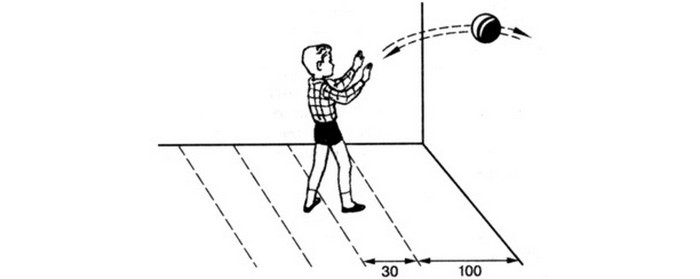 Прыжки через скакалку 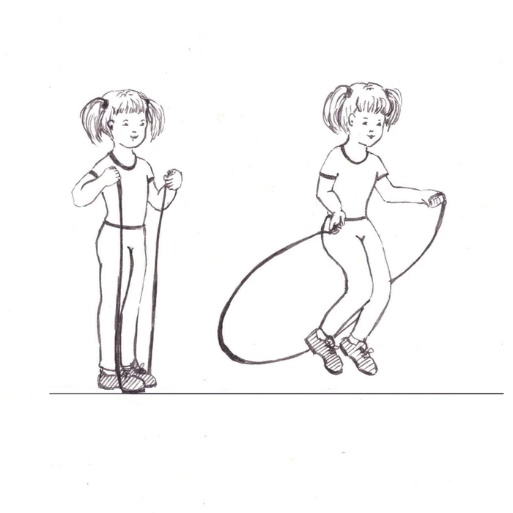 Веселый тренинг «Птица»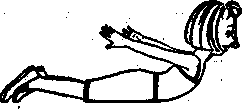 Лежа на животе, поднимите руки вверх — в стороны, прогнитесь. Машите руками, как птица крыльями. Мы полетели! Давайте отдохнем. Лягте на живот, опустите руки. Отдохнем и снова продолжим полет. Повторить 2-3 раза.Для мышц плечевого пояса, живота, спины, ног, для гибкости. Игра малой подвижности «Самолет»Раз, два — летит ракета,	Прыжки, подняв руки вверх.Три, четыре — самолет.	Прыжки, подняв руки в стороны.Сам-сам-самолет,	Два хлопка, руки в стороны.Тут и там самолет.Самолет летит	Руки прижать к груди, затем вытянутьБлизко — далеко.	вперед.Самолет летит	Присесть, руки в стороны.Низко — ВЫСОКО.	Встать, руки вверх.Много неизведанного на пути,	Статическое равновесие на одной ноге,Прежде чем исследовать — погляди! другая нога — назад, одна рука в сторону,другая согнута, кисть на уровне глаз.Упражнения для профилактики плоскостопияУпражнения выполняются из и. п.- сидя на стуле:1. Поджимание пальцев ног- 5 раз.2. Приподнимание ступни на себя -5 раз. (пятки от пола не отрывать и наоборот).3. Поочередное поднимание больших пальцев ног. -5 раз.4. Ступни разверните внутрь, пятки прижаты к полу, поочередно поднимать каждый палец. Повторить- 5 раз.5. И. п. - сидя на стуле, одну ногу поставить на пол, другую на мяч. Ногами попеременно, перекатывать мяч в разные стороны- 5 раз.6. Обе ноги обхватывают мячик и поднимают его вверх — вниз -5 раз.О. Р. У. без предметов 1 Бросок резинового мяча о стену любым способом, хлопок в ладоши, ловля мяча. 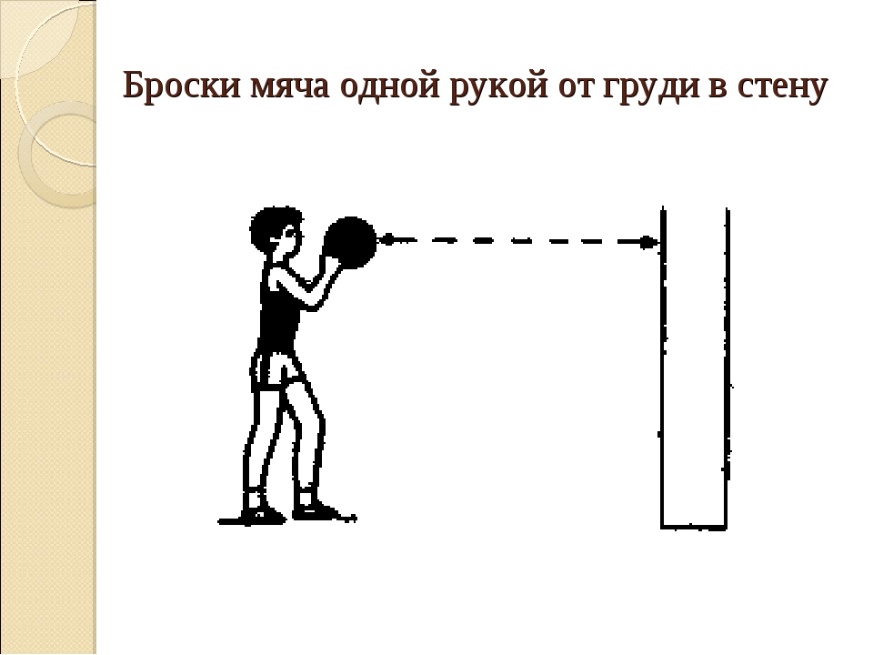 2. Ходьба по веревке боком приставным шагом с приседом.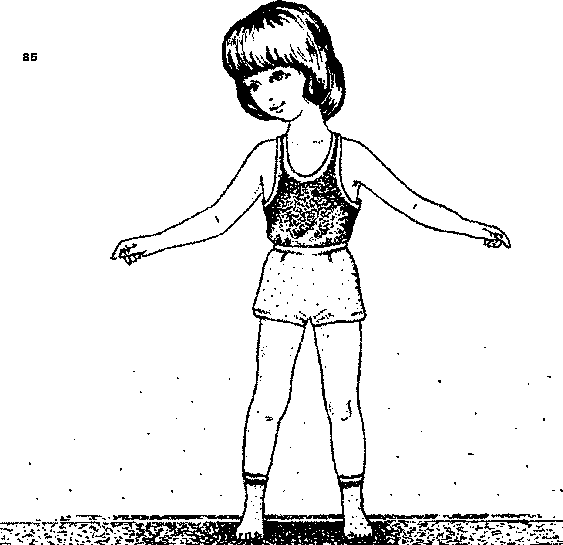 Веселый тренинг «Птица»Лежа на животе, поднимите руки вверх — в стороны, прогнитесь. Машите руками, как птица крыльями. Мы полетели! Давайте отдохнем. Лягте на живот, опустите руки. Отдохнем и снова продолжим полет. Повторить 2-3 раза.Для мышц плечевого пояса, живота, спины, ног, для гибкости. Игра малой подвижности «Кто дольше не уронит?» Играющие стоят на полу на одной ноге, вторая нога согнута. Кладут на колено мешочек с песком (игрушку) и стараются устоять, не теряя равновесие.Правша: мешочек кладут по сигналу и стоят, не придерживая его рукой. Тот, кто уронил мешочек, выходит из игры. Вместо мешочка можно взять любой предмет.Упражнения для профилактики плоскостопияУпражнения выполняются из и. п.- сидя на стуле:1. Поджимание пальцев ног- 5 раз.2. Приподнимание ступни на себя -5 раз. (пятки от пола не отрывать и наоборот).3. Поочередное поднимание больших пальцев ног. -5 раз.4. Ступни разверните внутрь, пятки прижаты к полу, поочередно поднимать каждый палец. Повторить- 5 раз.5. И. п. - сидя на стуле, одну ногу поставить на пол, другую на мяч. Ногами попеременно, перекатывать мяч в разные стороны- 5 раз.6. Обе ноги обхватывают мячик и поднимают его вверх — вниз -5 раз.